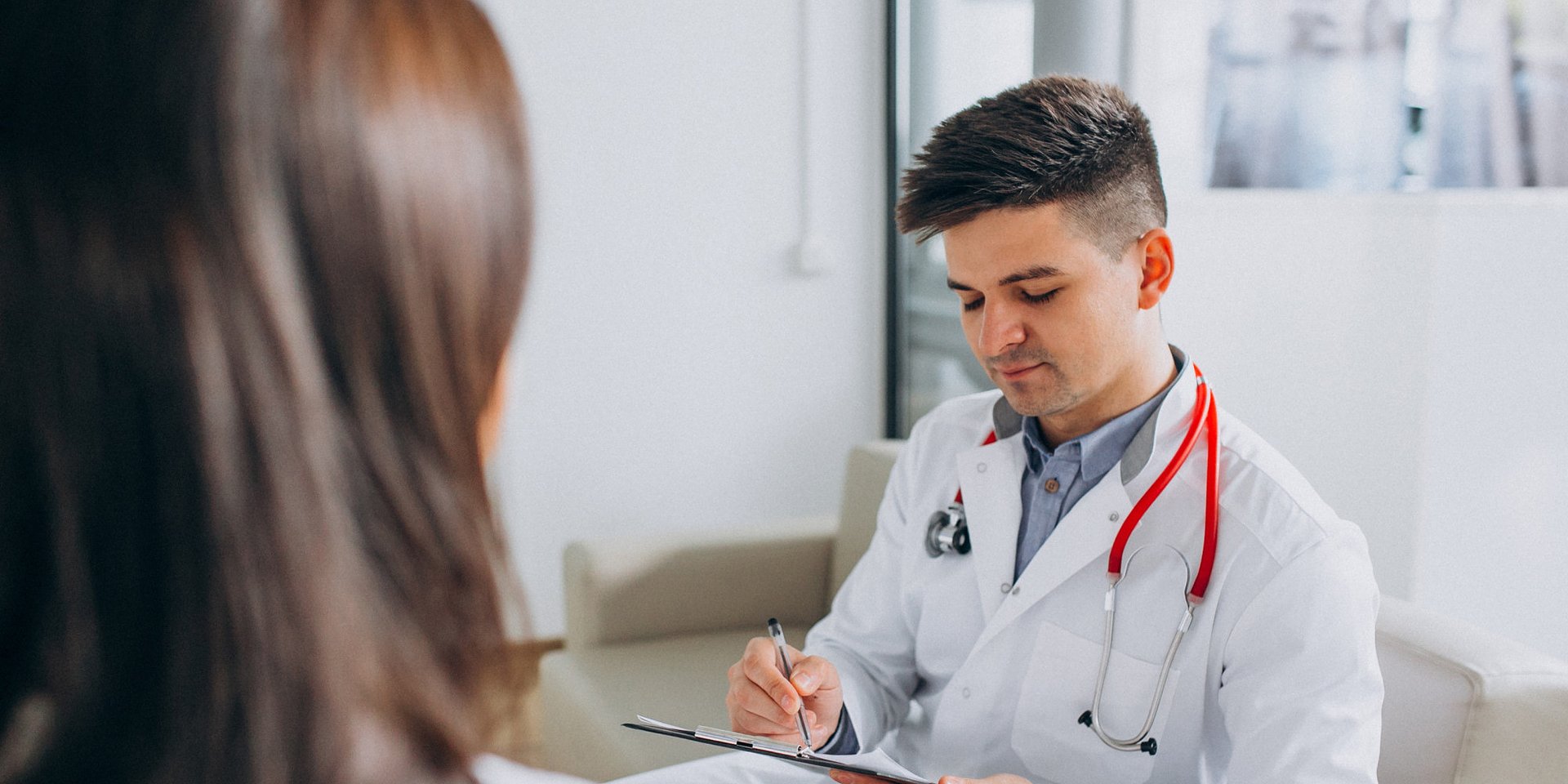 Medicover wprowadził do oferty profilaktykę przedekspozycyjną HIVOd stycznia br. w centrach Medicover w Gliwicach, Katowicach, Krakowie, Łodzi, Poznaniu, Szczecinie, Warszawie i Wrocławiu są dostępne pakiety profilaktyki przedekspozycyjnej HIV (PrEP). Usługa pozwala pacjentom z grup wysokiego ryzyka uniknąć zakażenia wirusem poprzez stosowanie leków antyretrowirusowych. Wdrożenie leczenia profilaktycznego poprzedzają konsultacje u specjalisty chorób zakaźnych i niezbędne badania.HIV jest jednym z najpoważniejszych zagrożeń dla zdrowia publicznego i dotyczy milionów ludzi na całym świecie. Światowa Organizacja Zdrowia szacuje, że około 38 mln osób na świecie żyje z HIV[1]. Wirus ten wywołuje przewlekłe zakażenie, które stopniowo latami upośledza działanie układu odpornościowego człowieka. Nieleczone, w ciągu średnio 8-10 lat prowadzi do rozwoju AIDS (zespół nabytego niedoboru odporności). Choroba ta obniża odporność organizmu do tego stopnia, że nawet najmniejsze infekcje stają się poważnym zagrożeniem dla życia lub zdrowia.Podstawą zapobiegania AIDS jest profilaktyka i wykonywanie badań diagnostycznych w kierunku HIV. Medicover wdrożył pakiety profilaktyki przedekspozycyjnej HIV (PrEP) dla osób o zwiększonym ryzyku infekcji. W ramach usługi pacjentom proponowane jest stosowanie leków antyretrowirusowych, dzięki którym można uniknąć zakażenia.HIV nadal budzi wiele niepokoju w społeczeństwie i jest tematem tabu, pomimo edukacji i wielu kampanii społecznych. Największą trudność w walce z wirusem stanowi jego długi, często wieloletni okres bezobjawowy, w którym o jego obecności w organizmie świadczyć mogą jedynie badania laboratoryjne. Rozwój współczesnej medycyny daje nam obecnie możliwość wdrożenia profilaktyki przedekspozycyjnej HIV, która z wysoką skutecznością może zapobiec zakażeniu tym wirusem, a także długofalowo nie dopuścić do rozwoju AIDS
– mówi dr n. med. Bogusz Aksak-Wąs, internista, lekarz chorób zakaźnych z Medicover.
Na profilaktykę przedekspozycyjną składa się przyjmowanie leków antyretrowirusowych, które selektywnie działają na enzym HIV (odwrotną transkryptazę). PrEP zapobiega infekcji w momencie wniknięcia wirusa do organizmu, nie dopuszczając do namnażania się wirusa w jego komórkach docelowych i przez to do trwałego zakażenia.Profilaktyka przedekspozycyjna polega na przyjmowaniu leków antyretrowirusowych, zanim dojdzie do narażenia na zakażenie oraz przez kilka dni po ekspozycji. Prawidłowo stosowany PrEP ma nawet do 99 proc. skuteczności. Pamiętajmy, że nawet jeśli dojdzie do zakażenia dzięki wczesnemu wykryciu wirusa i skutecznemu leczeniu antyretrowirusowemu (ARV) można przeżyć długie lata w całkowitym zdrowiu, z długością życia porównywalną do populacji osób niezakażonych. Wystarczy przeznaczyć kilka dni na badania, aby zadbać o swoje zdrowie, a nawet uratować życie
– dodaje ekspert Medicover.
Profilaktyka przedekspozycyjna HIV w warunkach ambulatoryjnych zakłada konsultację diagnostyczno-profilaktyczną u specjalisty chorób zakaźnych, podczas której przeprowadzane są wywiad i badania przedmiotowe. Lekarz omawia z pacjentem wyniki dotychczasowych badań, czynniki zwiększające ryzyko zakażenia oraz wystawia receptę na lek. Wykonanie kompletu badań rozłożone jest na kilka wizyt w centrum medycznym.Zakażenie HIV może dotyczyć każdego, kto rozpoczął życie seksualne lub miał ekspozycję na czyjąś krew. W Polsce 95 proc. nowych zakażeń HIV jest nabywana podczas kontaktów seksualnych niezabezpieczonych prezerwatywą. W większości przypadków są to osoby młode, nieświadome konsekwencji takich zachowań[2]. Do populacji kluczowych dla zakażenia HIV należą również osoby, które chorowały na choroby przenoszone drogą płciową, mające kontakty seksualne pod wpływem środków psychoaktywnych czy osoby świadczące usługi seksualne. Duże zagrożenie stanowi również kontakt z krwią zakażonego, np. poprzez dzielenie się igłami w trakcie stosowania środków psychoaktywnych czy np. podawania kilku osobom insuliny z jednego pena.Na ten moment nie istnieje skuteczna szczepionka chroniąca przed zakażeniem HIV. Liczne badania w tym kierunku w chwili obecnej nie przyniosły jeszcze spodziewanego efektu. Nie wynaleziono również leku, który byłby w stanie całkowicie usunąć wirusa z organizmu. Jednak wczesne wdrożenie leczenia antyretrowirusowego jest szansą dla pacjentów na długie życie w zdrowiu. Kluczem jest edukacja dotycząca ryzyka zachorowania oraz wiedza o profilaktyce i leczeniu. To ważny temat, o którym trzeba mówić głośno i uświadamiać społeczeństwo już od najmłodszych lat
– mówi dr n. med. Bogusz Aksak-Wąs.
Według szacunków GUS tylko 10-20 proc. Polaków raz w życiu wykonało sobie test w kierunku HIV[3]. Pojawiające się łagodne objawy mogą być mylone przez pacjentów z objawami przeziębienia czy schorzeń wysypkowych i lekceważone. W Polsce każdego dnia 3 osoby dowiadują się o zakażeniu HIV. Według danych szacunkowych około 30 proc. osób jest nieświadomych swojego zakażenia i nie wie, że mogą zakażać innych.PDFMedicover - Backgrounder PL&amp;ENG 2023.pdfDownload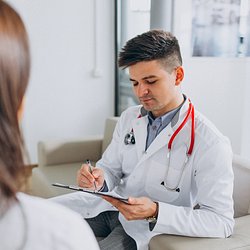 Medicover wprowadził do oferty profilaktykę przedekspozycyjną HIV.jpgDownload